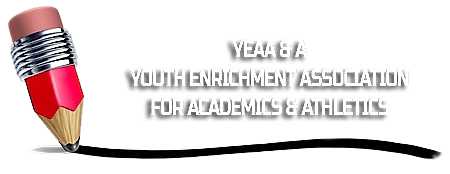 Field Trip Permission Form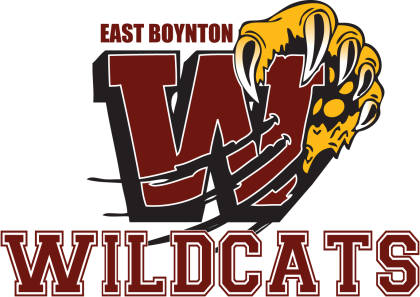 Your child’s class will be attending a field trip to:DateTimeLocationCostTransportationNotesPlease return this permission slip by:Please return this permission slip by:Please return this permission slip by:Please return this permission slip by:Please return this permission slip by:Please return this permission slip by:Please return this permission slip by:Please return this permission slip by:Please return this permission slip by:I give permission for my childI give permission for my childI give permission for my childI give permission for my childI give permission for my childI give permission for my childI give permission for my child On the On theto attend the field trip to to attend the field trip to to attend the field trip to to attend the field trip to onfromtotoEnclosed is $Enclosed is $Enclosed is $to cover the cost of the trip. (Exact cash or check made payable to YEAAA.)to cover the cost of the trip. (Exact cash or check made payable to YEAAA.)to cover the cost of the trip. (Exact cash or check made payable to YEAAA.)to cover the cost of the trip. (Exact cash or check made payable to YEAAA.)to cover the cost of the trip. (Exact cash or check made payable to YEAAA.)to cover the cost of the trip. (Exact cash or check made payable to YEAAA.)to cover the cost of the trip. (Exact cash or check made payable to YEAAA.)to cover the cost of the trip. (Exact cash or check made payable to YEAAA.)to cover the cost of the trip. (Exact cash or check made payable to YEAAA.)In case of an emergency, I give permission for my child to receive medical treatment. In case of such an emergency, please contact:In case of an emergency, I give permission for my child to receive medical treatment. In case of such an emergency, please contact:In case of an emergency, I give permission for my child to receive medical treatment. In case of such an emergency, please contact:In case of an emergency, I give permission for my child to receive medical treatment. In case of such an emergency, please contact:In case of an emergency, I give permission for my child to receive medical treatment. In case of such an emergency, please contact:In case of an emergency, I give permission for my child to receive medical treatment. In case of such an emergency, please contact:In case of an emergency, I give permission for my child to receive medical treatment. In case of such an emergency, please contact:In case of an emergency, I give permission for my child to receive medical treatment. In case of such an emergency, please contact:In case of an emergency, I give permission for my child to receive medical treatment. In case of such an emergency, please contact:In case of an emergency, I give permission for my child to receive medical treatment. In case of such an emergency, please contact:In case of an emergency, I give permission for my child to receive medical treatment. In case of such an emergency, please contact:In case of an emergency, I give permission for my child to receive medical treatment. In case of such an emergency, please contact:In case of an emergency, I give permission for my child to receive medical treatment. In case of such an emergency, please contact:In case of an emergency, I give permission for my child to receive medical treatment. In case of such an emergency, please contact:In case of an emergency, I give permission for my child to receive medical treatment. In case of such an emergency, please contact:NameNamePhoneParent/Guardian SignatureParent/Guardian SignatureParent/Guardian SignatureParent/Guardian SignatureParent/Guardian SignatureDate